О порядке проведения жеребьёвки для определения результатоввыборов главы муниципального образования в Бейском районе Республики Хакасия при равном числеполученных кандидатами голосов избирателейВ соответствии с частью 8 статьи 58 Закона Республики Хакасия «О выборах глав муниципальных образований и депутатов представительных органов муниципальных образований в Республике Хакасия», Территориальная избирательная комиссия Бейского района постановляет:1. Утвердить Порядок проведения жеребьевки для определения результатов выборов главы муниципального образования в Бейском районе Республики Хакасия при равном числе полученных кандидатами голосов избирателей (далее – Порядок) (прилагается).2. Территориальной избирательной комиссии Бейского района при равном количестве голосов избирателей, набранных кандидатами, руководствоваться утвержденным настоящим постановлением Порядком.3. Разместить настоящее постановление в разделе «территориальная избирательная комиссия» на официальном сайте Бейского района Республики Хакасия в сети Интернет. Председатель комиссии					 	С.Н. МистратовСекретарь комиссии						          Т.Н. СлободчукПриложениек постановлению Территориальной избирательной комиссии Бейского районаот 26 августа 2022 г. № 50/353-5Порядок 
проведения жеребьевки для определения результатов выборов главы муниципального образования в Бейском районе Республики Хакасия 
при равном числе полученных кандидатами голосов избирателейЖеребьевка для определения результатов выборов проводится на второй день после подведения итогов голосования территориальной избирательной комиссией Бейского района на соответствующей территории в следующем порядке:1. Территориальная избирательная комиссия Бейского района принимает решение о проведении жеребьевки между кандидатами на выборах главы муниципального образования (приложение № 1).2. Кандидаты, набравшие равное количество голосов, или их доверенные лица уведомляются о месте, дате и времени проведения жеребьевки в день, предшествующий ее проведению.3. До начала проведения процедуры жеребьевки готовится необходимое количество конвертов из непрозрачной бумаги, исключающей возможность определения содержимого конверта, в том числе при просмотре на свет, равное количеству кандидатов, набравших одинаковое число голосов избирателей. В конверты вкладываются карточки с надписями: «победитель», «проигравший», в соответствии с количеством распределяемых мандатов. Конверты заклеиваются, скрепляются подписями двух членов комиссии с правом решающего голоса и соответствующей печатью.4. Территориальная избирательная комиссия Бейского района проводит регистрацию прибывших для участия в жеребьевке кандидатов или их доверенных лиц, а также лиц, присутствующих при проведении жеребьевки.5. Жеребьевку проводит и оглашает ее результаты председатель или секретарь территориальной избирательной комиссии Бейского района.6. Жеребьевка проводится в последовательности, соответствующей хронологическому порядку регистрации кандидатов, методом случайной выборки конверта, содержащего информацию. Осмотр каждого конверта производится в присутствии членов комиссии, кандидатов или их доверенных лиц.7. Кандидаты или их доверенные лица собственноручно выбирают конверты, открывают их и оглашают информацию, о чем составляется Протокол, который подписывается членами территориальной  избирательной комиссии Бейского района с правом решающего голоса, кандидатами или их доверенными лицами (приложение № 2). В случае отказа одного из кандидатов или его доверенного лица подписать Протокол, составляется соответствующий акт, а в Протоколе ставится отметка об отказе его подписания.8. В случае отсутствия при проведении жеребьевки зарегистрированного кандидата, представителя зарегистрированного кандидата, за исключением случая письменного отказа от участия в проведении жеребьевки, в жеребьевке принимает участие член территориальной избирательной комиссии Бейского района с правом решающего голоса.9. По результатам жеребьевки территориальная избирательная комиссия Бейского района принимает решение о результатах выборов главы муниципального образования (приложение № 3).10. При проведении жеребьевки территориальной избирательной комиссией рекомендуется вести видеозапись процедуры жеребьевки с последующим ее хранением в течение одного года.(на бланке территориальной избирательной комиссии)ПОСТАНОВЛЕНИЕ«___» ____________ 202__ г.							№______О проведении жеребьевки между кандидатами на выборах ____________________________________________________наименование выборовВ результате подведения итогов голосования на выборах 
_________________________________________________________________наименование выборовкандидаты ____________________________________ набрали равное количество голосов _______ ( ______________________ ).В соответствии с частью 8 статьи 58 Закона Республики Хакасия «О выборах глав муниципальных образований и депутатов представительных органов муниципальных образований в Республике Хакасия» для подведения результатов выборов территориальная избирательная комиссия Бейского района постановляет: 1. Провести жеребьевку между кандидатами ____________________ ____________________, набравшими равное количество голосов на выборах 
_________________________________________________________________наименование выборов«___» ___________ 20__ года в «___» часов «___» минут.2. Направить кандидатам _____________________________________ извещение о проведении жеребьевки (прилагается)Председатель комиссии						(___________)Фамилия И.О.Секретарь комиссии							(___________)Фамилия И.О.ИЗВЕЩЕНИЕо проведении жеребьевки между кандидатамиТерриториальная избирательная комиссия Бейского района сообщает, что жеребьевка между кандидатами, набравшими равное число голосов на выборах ___________________________________________________________ (наименование избирательной кампании)состоится «__» ______ 202___ года в «__» часов «__» минут по адресу: ____________________________________________, телефон ____________.Извещение о проведении жеребьевки между кандидатамиПРОТОКОЛо результатах проведении жеребьевки между кандидатами на выборах ____________________________________________________наименование выборовп. (г.) ______________						«___»_________ 202_ г.В соответствии с частью 8 статьи 58 Закона Республики Хакасия «О выборах глав муниципальных образований и депутатов представительных органов муниципальных образований в Республике Хакасия» была проведена жеребьевка между кандидатами _________________________________________, набравшими равное количество голосов на выборах _______________________________________ (наименование выборов)Присутствовали: кандидаты (доверенные лица кандидатов), иные лица___________________________________________________________________________________________________________________________________В результате проведения жеребьевки _________________________ признан избранным главой  __________________________________________ (наименование муниципального образования)Председатель комиссии						(___________)Фамилия И.О.Секретарь комиссии							(___________)Фамилия И.О.Члены комиссии								(___________)Фамилия И.О.Ознакомлены:__________________________ (кандидат или его доверенное лицо)__________________________ (кандидат или его доверенное лицо)(на бланке территориальной избирательной комиссии)ПОСТАНОВЛЕНИЕ«___» ____________ 202__ г.							№______О результатах проведении жеребьевки между кандидатами на выборах ____________________________________________________наименование выборовВ соответствии с частью 8 статьи 58 Закона Республики Хакасия «О выборах глав муниципальных образований и депутатов представительных органов муниципальных образований в Республике Хакасия» и на основании протокола о результатах проведения жеребьевки от «___» ___________ 202__ года (прилагается) территориальная избирательная комиссия Бейского района постановляет: 1.	Признать _________________________ избранным главой __________________________________________________________________  (наименование муниципального образования)2.	Направить настоящее постановление в избирательную комиссию муниципального образования ________________________________________.3.	Опубликовать настоящее постановление в газете «_______________».Председатель комиссии						(___________)Фамилия И.О.Секретарь комиссии							(___________)Фамилия И.О.РЕСПУБЛИКА ХАКАСИЯТЕРРИТОРИАЛЬНАЯ 
ИЗБИРАТЕЛЬНАЯ КОМИССИЯБЕЙСКОГО РАЙОНА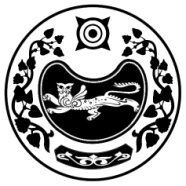 ХАКАС РЕСПУБЛИКАЗЫБЕЯ АЙМАOЫНЫA 
ОРЫНДАOЫТАБЫO КОМИССИЯЗЫХАКАС РЕСПУБЛИКАЗЫБЕЯ АЙМАOЫНЫA 
ОРЫНДАOЫТАБЫO КОМИССИЯЗЫПОСТАНОВЛЕНИЕ ПОСТАНОВЛЕНИЕ ПОСТАНОВЛЕНИЕ 26 августа 2022 годас. Бея№ 50/353-5Приложение № 1к Порядку проведения жеребьевки для определения результатов выборов главы муниципального образования в Бейском районе Республики Хакасия при равном числе полученных кандидатами голосов избирателейКандидату на должность главы __________________________________наименование муниципального образования(фамилия, имя, отчество кандидата)Вручил:Члентерриториальной избирательной комиссии Бейского района с правом 
решающего голоса(подпись)(инициалы, фамилия)«____» _____ 202__ года_______ час. ___ минутПолучил:Кандидат на должность главынаименование муниципального образования(подпись)(инициалы, фамилия)«____» _____ 202__ года_______ час. ___ минутПриложение № 2к Порядку проведения жеребьевки для определения результатов выборов главы муниципального образования Республики Хакасия при равном числе полученных кандидатами голосов избирателейПриложение № 3к Порядку проведения жеребьевки для определения результатов выборов главы муниципального образования Республики Хакасия при равном числе полученных кандидатами голосов избирателей